Муниципальное бюджетное общеобразовательное учреждение «Кингисеппская средняя общеобразовательная школа № 4» (МБОУ «КСОШ № 4»)ПРИКАЗ01.03.2022 г.                                        г. Кингисепп                                     №    75О проведении всероссийских проверочных работ в 2022 году.В  соответствии со статьей 28 ФЗ от 29.12.2012 года № 273-ФЗ «Об образовании в Российской Федерации», соответствии с приказом Федеральной службы по надзору в сфере образования и науки (Рособрнадзор) от 16.08.2021 года № 1139 "О проведении Федеральной службой по надзору в сфере образования и науки мониторинга качества подготовки обучающихся общеобразовательных организаций в форме всероссийских проверочных работ в 2022 году», на основании письма Рособрнадзора  от 21 января 2022 года №02-12 ,  распоряжения комитета общего и профессионального образования  Ленинградской области № 281-р от 11.02.2022 года «О проведении мониторинга качества подготовки обучающихся общеобразовательных организаций в форме Всероссийских проверочных работ в Ленинградской области в 2022 году», приказа комитета по образованию № 105 от 24.02.2022 года «Об утверждении Регламента проведения Всероссийских проверочных работ в общеобразовательных учреждениях МО «Кингисеппский муниципальный район» в 2022 году»ПРИКАЗЫВАЮ:Принять участие в проведении всероссийских проверочных работ (далее - ВПР) обучающимся 4-х, 5-х, 6-х, 7-х, 8-х и 11 классов согласно утвержденным срокам:с 01 марта по 22 марта 2022 года - в 11 классе (в режиме апробации);с 5 апреля по 28 апреля 2022 года – 4-8 классах (в штатном режиме).Провести всероссийские проверочные работы в соответствии с планом -графиком проведения ВПР-2022 (приложение 1).Назначить школьными координаторами, ответственными за организацию и проведение ВПР в МБОУ «Кингисеппская СОШ № 4» следующих педагогов:Васючкову Л.Г., заместителя директора по УВР;Комарову Н.Е., заместителя директора по УВР.ВПР проводятся на втором-третьем уроке по школьному расписанию, соблюдая продолжительность выполнения работы, определённую инструкцией (в учебном кабинете, закрепленным за каждым классом).Школьным координаторам:организовать своевременное ознакомление лиц, принимающих участие в проведении ВПР в 2022 году, с процедурой, Регламентом и графиком проведения ВПР;получить доступ в личный кабинет федеральной информационной системы оценки качества образования (ФИС ОКО), организовать получение и тиражирование материалов для проведения ВПР;в день проведения ВПР передать КИМ ВПР, коды участников и протокол соответствия организаторам в аудитории, а критерии оценивания работ – экспертам по проверке;организовать выполнение участниками ВПР работы;организовать проверку ответов участников с помощью критериев в течение дня проведения работы и следующего дня по соответствующему предмету;назначить организаторов в аудитории в период проведения ВПР (учитель, работающий по расписанию в данном классе);назначить организаторов вне аудиторий в период проведения ВПР;организовать присутствие общественных наблюдателей в МБОУ «Кингисеппская СОШ № 4» в день проведения ВПР на протяжении всего периода проведения проверочных работ c использованием средств индивидуальной защиты (маски) (приложение 2);назначить технического специалиста по сопровождению проведения ВПР (приложение 2);назначить экспертов по проверке ВПР (приложение 2);подготовить отчет по итогам ВПР (после получения результатов ВПР);довести до сведения педагогический коллектив итоги ВПР (на совещании при директоре в мае 2022 года);обеспечить проведение ВПР по предметам в установленные сроки с соблюдением рекомендаций Роспотребнадзора по организации работы образовательных организаций в условиях сохранения рисков распространения COVID - 19;обеспечить своевременное ознакомление обучающихся и их родителей с нормативными правовыми и распорядительными документами, регламентирующими проведение ВПР, с информацией о сроках и месте их проведения, с результатами проведения ВПР.Организаторам проведения в аудитории:перед проведением ВПР проверить готовность аудитории;в день проведения ВПР получить материалы для проведения ВПР от школьного координатора; выдать участникам КИМ ВПР и коды участников;проведение ВПР осуществляется двумя организаторами (1- учитель (учитель, работающий по расписанию в данном классе); 2 – представитель администрации ОО);во время проведения ВПР на столе обучающегося могут находиться только черновики и гелевая ручка черного цвета; могут использовать линейку и карандаш, если это обусловлено содержанием и инструкцией проверочных работ по соответствующему предмету;обеспечить порядок в кабинете во время проведения проверочной работы;запрещается пользоваться словарями и справочными материалами, мобильными устройствами и гаджетами;заполнить протокол соответствия (коды индивидуальных комплектов и фамилии участников);по окончании проведения ВПР собрать работы участников и передать их школьному координатору.Организаторам вне аудиторий:обеспечить соблюдение порядка всеми учащимися во время проведения ВПР.Техническому специалисту:оказывать профильную помощь школьным координаторам во время организации и проведении ВПР.Экспертам по проверке ВПР:осуществить проверку ответов участников ВПР по соответствующему предмету в соответствии с критериями оценивания работ, полученными от школьного координатора, в течение дня проведения работы и следующего за ним дня по графику;проверка и оценивание работ осуществляется экспертами по предмету ручкой с красной пастой в соответствии с полученными критериями, ошибки подчеркиваются, на полях квалифицируются, но не исправляются;до начала проверки работ принимают участие в вебинарах по оцениванию конкретных вариантов ВПР текущего года.Использовать результаты:для оценки личностных результатов; проведения самодиагностики, выявления проблем с преподаванием отдельных предметов в школе; для совершенствования методики преподавания различных предметов; для анализа текущего состояния системы образования ОО;результаты ВПР не учитываются при выставлении итоговых по предметам, при получении аттестатов об основном общем и среднем общем образовании. Учителям – предметникам, по итогам ВПР: составить план мероприятий по отработке ликвидации пробелов в знаниях обучающихся (срок до 25.05.2022 года);скорректировать рабочие программы по учебным предметам на 2021-2022 учебный год, с учетом выявленных пробелов в знаниях у обучающихся. Заместителю директора по безопасности Цариковой Н.Л., ответственному за составление расписание учебных занятий:внести необходимые изменения в расписание учебных занятий в дни проведения ВПР. Контроль исполнения приказа возложить на заместителей директора по УВР Васючкову Л.Г., Комарову Н.Е., в части, их касающихся.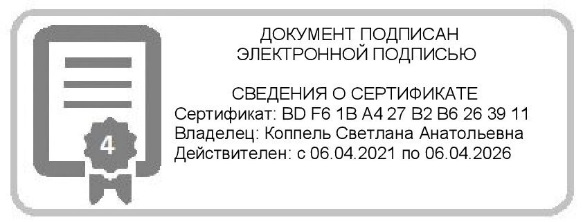       Директор школы: 	     С.А.   КоппельС приказом ознакомлены:Дата ознакомленияПриложение 1к приказу   №   от 01.03.2022 годаГрафик проведения ВПР.в МБОУ «Кингисеппская СОШ № 4» в 2022 году.Приложение 2к приказу   №   от 01.03.2022 годаСостав наблюдателей для осуществления наблюдения за процедурой ВПР в 2022 году.                                                Технический специалист.                                 Педагоги – эксперты (по проверке ВПР).классы Дата проведения ВПР предметаудитория (№ кабинета)4 класс12 апреля 2022 годаРусский язык 1 часть1,6,134 класс19 апреля 2022 годарусский язык 2 часть1,6,134 класс21 апреля 2022 годаматематика1,6,134 класс26 апреля 2022 годаокружающий мир1,6,135 класс14 апреля 2022 годаистория29,32,195 класс19 апреля 2022 годаРусский язык29,32,195 класс26 апреля 2022 годабиология29,32,195 класс28 апреля 2022 годаматематика29,32,196 класс08 апреля 2022 годаПредмет 1(на основе случайного выбора)24,17,346 класс12 апреля 2022 года Предмет 2(на основе случайного выбора)24,17,346 класс21 апреля 2022 годаРусский язык24,17,346 класс27 апреля 2022 годаматематика24,17,347 класс05 апреля 2022 годаПредмет 1(на основе случайного выбора)22.26,23,187 класс12 апреля 2022 года Предмет 2(на основе случайного выбора)22.26,23,187 класс20 апреля 2022 годаматематика22.26,23,187 класс26 апреля 2022 годаРусский язык22.26,23,187 класс28 апреля 2022 годаАнглийский язык22.26,23,188 класс06 апреля 2022 годаПредмет 1(на основе случайного выбора) 31,38,278 класс13 апреля 2022 годаРусский язык31,38,278 класс19 апреля 2022 годаПредмет 2(на основе случайного выбора)31,38,278 класс27 апреля 2022 годаматематика31,38,2711 класс03 марта 2022 годаистория20,10а11 класс10 марта 2022 годагеография20,10а11 класс15 марта 2022 годафизика20,10а№                               ФИО                   Место работы, должность1.Родионова Надежда Васильевнадомохозяйка2.Клаусова Татьяна ВладимировнаИП «Кошевой А.Г.», заведующая столовой3.Джишкариани Мария Харламовнадомохозяйка4.Тихонова Наталья Леонидовнамаг. «Флора», продавец - консультант5.Ушакова Нина Андреевнадомохозяйка6.Шендрик Людмила ВалентиновнаООО «Добрый доктор», заведующая аптекой7.Николаева Ольга Анатольевнадомохозяйка8.Кудравец Наталья БорисовнаАО « Усть -Лужский КТ», диспетчер9.Петрова Наталья ИвановнаПАО «Ленэнерго», специалист11.Ягупова Светлана Алексеевнадомохозяйка12.Афонина Мария Романовнадомохозяйка14.Захарова Светлана АнатольевнаООО «Фосфорит», специалист15.Родионов Александр Николаевиччастный предприниматель№ФИОДолжность1.Калашникова Татьяна Евгеньевнаучитель физики№классПредметФИО1.4 классматематикаШаранкина М.Ю.       Медведева А.А. Волгина Л.А.              Мелешко Т.М.Пчельникова В.А.      Павлова Е.А.Ванечкина Т.Ю.         Зазерявская И.В.Тимофеева И.Л.1.4 классрусский язык (1)Шаранкина М.Ю.       Медведева А.А. Волгина Л.А.              Мелешко Т.М.Пчельникова В.А.      Павлова Е.А.Ванечкина Т.Ю.         Зазерявская И.В.Тимофеева И.Л.1.4 классрусский язык (2)Шаранкина М.Ю.       Медведева А.А. Волгина Л.А.              Мелешко Т.М.Пчельникова В.А.      Павлова Е.А.Ванечкина Т.Ю.         Зазерявская И.В.Тимофеева И.Л.1.4 классокружающий мирШаранкина М.Ю.       Медведева А.А. Волгина Л.А.              Мелешко Т.М.Пчельникова В.А.      Павлова Е.А.Ванечкина Т.Ю.         Зазерявская И.В.Тимофеева И.Л.2.5,6,7,8 классырусский языкСоловьева А.А.            Платонова Л.В.Вертинская В.П.           Сергеева О.Е. 3.5,6,7,8 классыматематикаПетрова Т.Г.           Питомец Н.В.Янулевич Я.Н.        Каширина Е.Г.4.5,6,7,8 классыисторияСоколов Т.А.        Главан С.Н.Люляк А.А.5.5,6,7,8 классыбиологияКузнецова Е.Н.        Михеева Е.Ф.6.7,8,11 классыфизикаВасильева О.В.       Калашникова Т.Е.7.6,7,8,11 классыгеографияТушина Н.Т.             Сахарова Н.Е.8.6,7,8 классыобществознаниеСоколов Т.А.            Главан С.Н.Люляк А.А.9.7 классанглийский язык  Бычек В.Г.              Юдина И.Г.Фадеева М.В.           Шарапова В.С.